Draaiboek workshop PE 2019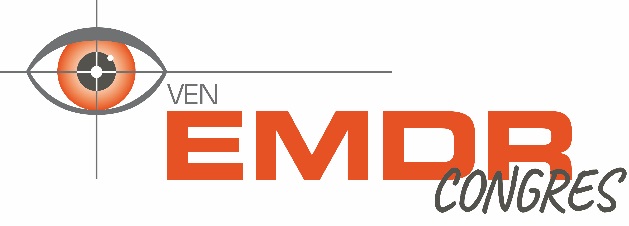 Refreshing & Updates Vrijdag 5 april 2019Ochtendprogramma:08.30 uur : Registratie en koffie
09.30 uur : Aanvang Workshops11.00 uur : Koffiepauze
11.30 uur : Workshops
13.00 uur : LunchpauzeMiddagprogramma:14.00 uur : Aanvang WorkshopsVervolg van Joany Spierings
15.30 uur : Koffiepauze
16.00 uur : Workshops
17.30 uur : Einde Workshops/aanvang Borrel2019Het Lab & De Praktijk, zaterdag 6 april 2019Ochtendprogramma:08.30 uur: Registratie en koffie09.30 uur: Opening door dagvoorzitter; Charlotte van der Wall en voorzitter VEN; Annemieke Driessen10.00 uur: Keynote: Bernet Elzinga: “Family Matters: de lange termijn gevolgen van mishandeling en verwaarlozing”11.00 uur: Koffiepauze11.30 uur: Lab pitches van 10 min onderzoek presenteren (selectie van de beste onderzoek presentaties)Leonieke Kranenburg; “EMDR bij vrouwen met (symptomen van) postpartum PTSS” Maya Meentken; “EMDR voor kinderen en jongeren met medisch gerelateerd trauma”Corine Paauw; “EMDR voor adolescenten met een depressieve stoornis: resultaten van een pilot studie” Mariël  Meeuwisse: “IREM studie” Alyssa Jongeneel; “Kunnen invloedrijke herinneringen aan stemmen in kracht afnemen door duale taxatie?”Marianne Littel; “No evidence for the Inverted U-Curve: More demanding Dual Tasks Cause Stronger Aversive Memory Degradation”Sanne Houben; “Zo spontaan! Het geheugeneffect van oogbewegingen”Paul de Bont; “EMDR helpt, maar loont het ook?”12.30 uur: LunchpauzeMiddagprogramma: 

13.30: 1e workshopronde van 45 minuten14.15 uur: Einde 1e workshopronde14.30 uur: 2e workshopronde van 45 minuten15.15 uur: Einde 2e workshopronde en koffiepauze15.45 uur: Uitreiking wetenschapsprijs 15.55 uur: Keynote: 3-luik; Carlijn de Roos (jeugd/kind), Iva Bicanic (volwassenen) en Marja Vink (ouderen)16.55 uur: Afsluiting plenair17.00 uur: BorrelProgramma Preconference Workshops ‘Refreshing & Updates’ Vrijdag 5 aprilJoany SpieringsTitel workshop: ‘Èn trauma èn een rotleven’Datum: Vrijdag 5 april 2019 (gehele dag)08.30 - 09.30			Registratie en koffie09.30 - 11.00	Workshop deel 1 11.00 - 11.30 		Koffiepauze11.30 - 13.00 	Workshop deel 213.00 - 14.00 		Lunchpauze14.00 - 15.30	Workshop deel 315.30 - 16.00			Koffiepauze16.00 - 17.30            	Workshop deel 417.30 - 18.00 		Einde workshop / aanvang borrelInhoud workshop:Geïntegreerde behandeling van persoonlijkheid en trauma.Traumatische gebeurtenissen laten hun sporen na in de vorm van traumasymptomen; een rotleven (een aaneenschakeling van rotgebeurtenissen in een context van verwaarlozing) wordt zichtbaar in de manier waarop de persoonlijkheid wordt gevormd/misvormd. Het gaat dan o.a. om gebrekkige regulatie van de gevoelens (veel te veel of veel te weinig), om problemen in de omgang met andere mensen (teveel of te weinig afstand, overmatig wantrouwen, onvermogen om de eigen grenzen te bewaken) en om een vaak ernstig gebrek aan zelfcompassie (negatief zelfbeeld, zelfhaat). Dit gaat nogal eens gepaard met probleemgedrag als automutileren, eetproblemen, middelenmisbruik, chronische suïcidaliteit.Deze persoonlijkheidsproblemen hebben veelal tot gevolg dat de traumabehandeling vastloopt (helende wending blijft uit, SUD blijft hangen) terwijl tegelijkertijd de  traumasymptomen het probleemgedrag blijven aanjagen. In deze workshop wordt een systematische benadering gepresenteerd waarin op vaardigheidsniveau de persoonlijkheidsproblemen worden aangepakt die EMDR-behandeling in de weg staan. Dezelfde vaardigheden kunnen het verschil maken tussen mislukte en geslaagde traumabehandeling, en ze kunnen ingezet worden als cognitive interweaves tijdens EMDR.Door de dag loopt als een rode draad de casus mee van een jonge vrouw (diagnose Borderline persoonlijkheidsstoornis en PTSS) die al ver in haar euthanasie-traject was, toen zij alsnog de keuze maakte voor intensieve traumabehandeling. Carlijn de Roos en Renée BeerTitel workshop: ‘Update verhalenmethode’ – Deelname alleen voor K&J SupervisorenDatum: Vrijdag 5 april 2019 (ochtend)08.30 - 09.30			Registratie en koffie09.30 - 11.00	Workshop deel 1 11.00 - 11.30 		Koffiepauze11.30 - 13.00 	Workshop deel 213.00 - 14.00 		Lunchpauze14.00 - 15.30	-15.30 - 16.00			Koffiepauze16.00 - 17.30            	-17.30 - 18.00 		Aanvang borrelInhoud workshop:Ad de JonghTitel workshop: ‘Supersnelle EMDR’ Datum: Vrijdag 5 april 2019 (ochtend)08.30 - 09.30			Registratie en koffie09.30 - 11.00	Workshop deel 1 11.00 - 11.30 		Koffiepauze11.30 - 13.00 	Workshop deel 213.00 - 14.00 		Lunchpauze14.00 - 15.30	-15.30 - 16.00			Koffiepauze16.00 - 17.30            	-17.30 - 18.00 		Aanvang borrelInhoud workshop: De allernieuwste EMDR werkgeheugenbelastingstechnieken.Wat doe ja als EMDR niet werkt en de SUD niet daalt? De werkgeheugentheorie kan ons daarbij helpen. Er zijn grofweg twee mogelijkheden. De patent stopt de herinnering niet in het werkgeheugen of de werkgeheugenbelasting – door het maken van standaard oogbewegingen alleen, is niet sterk genoeg. In deze workshop krijg je een update over de allernieuwste ontwikkelingen op dit gebied.Van de meest extreme werkgeheugenbelastingstechnieken die tegenwoordig voorhanden zijn, tot het destabiliseren van herinneringen door massieve technieken zoals de Flash en de EMD-knaller. Het allernieuwste is disruption by surprise, een element dat bijvoorbeeld ook in VSDT effectief lijkt te zijn. Deze nieuwe toepassingen worden gedemonstreerd middels videopresentaties en de deelnemers krijgen de kans zelf te oefenen met het nieuwe materiaal.Suzy Matthijssen en Rens van de SchootTitel workshop: ‘Ik zie dat het werkt, maar hoe bewijs ik dat nou? Van mening naar feit’ Datum: Vrijdag 5 april 2019 (ochtend)08.30 - 09.30			Registratie en koffie09.30 - 11.00	Workshop deel 1 11.00 - 11.30 		Koffiepauze11.30 - 13.00 	Workshop deel 213.00 - 14.00 		Lunchpauze14.00 - 15.30	-15.30 - 16.00			Koffiepauze16.00 - 17.30            	-17.30 - 18.00 		Aanvang borrelInhoud workshop:Statistiek is saai, wetenschappelijk onderzoek moeilijk en artikelen onbegrijpelijk om te lezen. Wanneer dit op jou van toepassing is, dan ben je zeker op zijn plek in deze workshop.De praktijk van de patiëntenzorg is ons allen bekend. Wat wel en niet werkt lijken we af te leiden uit de patiënten die we in onze spreekkamer zien, maar is dat wel ‘bewijs’ genoeg. En andersom, als ‘wetenschappelijk onderzoek’ iets bewijst, hoe zeer is dat dan ‘bewijs?’ In deze workshop gaan we de brug slaan tussen praktijk en wetenschap. Geen saai en moeilijk geneuzel, maar begrijpelijke taal en levendige voorbeelden. Onder andere zal Visual Schema Displacement Therapy (VSDT) de revue passeren. Vorig jaar gaven Ad de Jongh en Suzy Matthijssen een workshop over VSDT, maar wat is de stand van zaken en wat zegt dat voor de praktijk. Ook EMDR en Verslaving komt aan bod. In een groot onderzoek is geen effect van EMDR bij Verslaving gevonden, ondanks succesvolle case studies. Wat zou hier aan de hand kunnen zijn en kan het iets te maken hebben met het ‘design’ of met ‘variabelen.’ Verbreed je wetenschappelijke basis en na deze workshop kun je meepraten over designs en hoe je ‘evidence’ kunt wegen.Hellen HornsveldTitel workshop: ‘Linksom, flashforward en videocheck’ – Deelname alleen na vervolgtraining en alleen voor supervisoren Datum: Vrijdag 5 april 2019 (middag)08.30 - 09.30			Registratie en koffie09.30 - 11.00	- 11.00 - 11.30 		Koffiepauze11.30 - 13.00 	-13.00 - 14.00 		Lunchpauze14.00 - 15.30	Workshop deel 115.30 - 16.00			Koffiepauze16.00 - 17.30            	Workshop deel 217.30 - 18.00 		Aanvang borrelInhoud workshop:Workshop voor EMDR supervisorenProtocollen ontwikkelen en daarom ook meer aandacht voor de ontwikkeling van de supervisor. In deze workshop wordt per protocol (Standaard, Rechtsom, Linksom, RDI) een kort overzicht gegeven van de belangrijkste aandachtspunten voor supervisie.Hierbij zal de nadruk liggen op veel voorkomende misverstanden, nieuwe ontwikkelingen en vragen van de deelnemers. Ook is er de gelegenheid tot het bespreken van lastige supervisie-situaties en uitdagingen die je als supervisor tegenkomt in het competentiegericht opleiden.LeerdoelNa afloop van de workshop zal de supervisor zich bewuster zijn van de verschillende mogelijkheden om de supervisie vorm te geven; de supervisor kan beter afstemmen op de behoeftes van de supervisant waardoor mogelijk het rendement groter wordt.MiddelenDe workshop zal een interactief karakter hebben met voldoende ruimte is voor eigen casuïstiek. Van de deelnemers aan deze workshop wordt verwacht dat ze minstens 1 dilemma uit hun eigen supervisie-praktijk kort kunnen presenteren.Hans-Jaap OppenheimTitel workshop: ‘Complexe PTSS’ – Deelname alleen na vervolgtraining Datum: Vrijdag 5 april 2019 (middag)08.30 - 09.30			Registratie en koffie09.30 - 11.00	- 11.00 - 11.30 		Koffiepauze11.30 - 13.00 	-13.00 - 14.00 		Lunchpauze14.00 - 15.30	Workshop deel 115.30 - 16.00			Koffiepauze16.00 - 17.30            	Workshop deel 217.30 - 18.00 		Aanvang borrelInhoud workshop:Deze workshop is een refreshing en update van de stof over CPTSS, zoals ik die op de derde dag van de vervolgtraining geef. De workshop is met name bestemd voor EMDR-therapeuten die al weer enige tijd geleden de vervolgtraining hebben ‘gedaan’. Sommigen zullen ze nog herinneren dat aan dit onderwerp op de tweede dag hoogstens een uurtje werd besteed, als er überhaupt al aandacht aan werd besteed.In de loop der jaren is de stof steeds meer uitgebreid en volgens de laatste  inzichten aangepast. Wil je de boel weer eens opgefrist hebben, zowel de theorie als praktijk, dan ben je van harte welkom bij deze workshop.LeerdoelKennis over de theorie en behandeling van ernstige PTSS vergroten.Marte van SantenTitel workshop: ‘Beter schrijven in 3 stappen’ Datum: Vrijdag 5 april 2019 (middag)08.30 - 09.30			Registratie en koffie09.30 - 11.00	- 11.00 - 11.30 		Koffiepauze11.30 - 13.00 	-13.00 - 14.00 		Lunchpauze14.00 - 15.30	Workshop deel 115.30 - 16.00			Koffiepauze16.00 - 17.30            	Workshop deel 217.30 - 18.00 		Aanvang borrelInhoud workshop:Gedegen wetenschappelijke stukken maken gaat ons meestal prima af. Maar informatieve en enthousiasmerende teksten schrijven? Die collega’s tot de laatste zin uitlezen en die ook leken snappen? Dat is heel andere koek. Daar kunnen we vermoedelijk nog wel wat over leren.Met dat doel hebben we Marte van Santen uitgenodigd om op de pre-conference een schrijfworkshop te verzorgen. Marte is een ervaren (gezondheids)journalist, bladenmaker en schrijftrainer. Volgens haar kun je je teksten met een paar praktische tips gemakkelijk naar een hoger niveau tillen. Een tipje van de sluier. Begrijpelijk en aantrekkelijk schrijven begint volgens haar niet met een toetsenbord of een pen, maar met vragen stellen en je in je lezer verplaatsen. Dat geldt niet alleen voor een beleidsstuk, paper of artikel, maar ook voor iets (ogenschijnlijk) simpels als een e-mail of een brief. Pas daarna kom je toe aan het verhaal. Dat bouw je logisch op. Direct en aansprekend. Zonder lange zinnen of onnodig ingewikkelde terminologie. Het zal je verbazen hoeveel méér je zo bereikt.De workshop Beter schrijven in 3 stappen is concreet, praktisch en interactief. Door ter plekke te oefenen, ervaar je direct hoe het schrijven anders (en beter) kan. De volgende zaken komen aan bod:Een goed begin: wat aan het schrijven voorafgaatDoor een andere bril: vorm en tekstopbouwSchrijven = schrappen: over helder en bondig formuleren.Met als bonus: speciale aandacht voor beleidstermen en vaktaal. Van vaagmakers tot afzwakkers en van verfromfraaiers tot opleukers: na deze workshop gebruik je ze (hopelijk) nooit meer.Programma congres ‘EMDR voor het leven’ zaterdag 6 april Bernet ElzingaTitel Keynote: ‘Family Matters: de lange termijn gevolgen van mishandeling en verwaarlozing’Datum: Zaterdag 6 april 2019 08.30 - 09.30			Registratie en koffie09.30 	Opening door dagvoorzitter en voorzitter VEN 10.00 - 11.00 		Keynote Bernet Elzinga11.00 - 11.30 	Koffie en thee11.30 – 12.30		Pitches van 10 minuten onderzoek presenteren12.30 - 13.30	Lunch13.30 - 14.15			1e workshopronde14.30 - 15.15            	2e workshopronde15.15 - 15.45 		Koffie en thee15.45 				Uitreiking wetenschapsprijs15.55				Keynote in drieluik16.55				Afsluiting17.00				BorrelInhoud Keynote:Family Matters: de lange termijn gevolgen van mishandeling en verwaarlozingEen verleden van ouderlijke mishandeling kan leiden tot een brein dat extreem gevoelig is voor sociale dreiging, uitsluiting en afwijzing. Dit kan als een rode draad door de verschillende levensfases lopen en invloed hebben op de manier waarop iemand zijn of haar vriendschappen, intieme relaties en rol als ouder vormgeeft.Hoe mensen omgaan met hun verleden en de impact hiervan kan bovendien zeer uiteenlopen: hoewel het merendeel van de mensen met een geschiedenis van ouderlijke mishandeling of verwaarlozing lukt om goede en veilige intieme relaties op te bouwen en zelf later een liefdevolle ouder te worden, ontwikkelt 1 op de 3 structurele problemen op deze levensterreinen. In deze lezing zal Bernet Elzinga ingaan op de invloed die vroege mishandeling en verwaarlozing kunnen hebben op hechting en ouderschap en de individuele verschillen die hierbij van invloed zijn, de hersenprocessen die hierbij een rol spelen, en de implicaties voor preventie en behandeling.Leonieke KranenburgTitel Pitch: ‘EMDR bij vrouwen met (symptomen van) postpartum PTSS’Datum: Zaterdag 6 april 2019 08.30 - 09.30			Registratie en koffie09.30 	Opening door dagvoorzitter en voorzitter VEN 10.00 - 11.00 		Keynote Bernet Elzinga11.00 - 11.30 	Koffie en thee11.30 – 12.30		Pitches van 10 minuten onderzoek presenteren12.30 - 13.30	Lunch13.30 - 14.15			1e workshopronde14.30 - 15.15            	2e workshopronde15.15 - 15.45 		Koffie en thee15.45 				Uitreiking wetenschapsprijs15.55				Keynote in drieluik16.55				Afsluiting17.00				BorrelInhoud Pitch:EMDR bij vrouwen met (symptomen van) postpartum PTSS – een pilotstudiePostpartum PTSS komt naar schatting voor bij 3% van de populatie en voor risicogroepen ligt de prevalentie op 15%. Daarbij is er een groep die weliswaar niet volledig voldoet aan de diagnose PTSS, maar wel significante lijdensdruk ervaart. Tijdige behandeling is geïndiceerd, omdat PTSS negatieve gevolgen heeft voor de gezondheid van moeder, de moeder-kind band, de partner-relatie en samenhangt met een suboptimale sociaal-emotionele en cognitieve ontwikkeling bij het kind. Doel Ondanks de verstrekkende gevolgen, wordt postpartum PTSS niet altijd herkend. De onderzoeksvraag van deze pilot is of het haalbaar is om EMDR tijdig aan te bieden bij vrouwen met PTSS (symptomen) en een mogelijke belaste psychiatrische voorgeschiedenis, binnen de context van een academisch medisch centrum.MethodenVanuit drie verschillende afdelingen worden patiënten met en vermoeden van PTSS geïncludeerd: Psychiatrie, Kinder & Jeugd Psychiatrie en Verloskunde en Gynaecologie. Bij aanvang worden Jeugd Trauma Vragenlijst (JTV), de Childbirth Perception Scale (CPS), Life Events Checklist voor de DSM-5 (LEC-5) met uitgebreid A Criterium en de PTSS Checklist voor de DSM-5 (PCL-5) afgenomen Dit laatste instrument wordt ook na afloop afgenomen. Behandeling bestaat uit in principe 8 sessies, dit is meer of minder al naar gelang het beloop.ResultatenBij het bespreken van de resultaten wordt ingegaan op inclusie en verwijsstromen, waarbij het opvallend is dat vrouwen soms veel langer dan de beoogde 6 maanden na bevalling worden verwezen. Verder is er aandacht voor de complexiteit / co-morbiditeit binnen de verwezen groep, het behandelbeloop en de uitkomsten. Bij het bespreken van het behandelbeloop wordt ingegaan op de focus op andere modaliteiten dan het visuele aspect bij het back to target gaan, en op het belang van flashforwards bij deze groep.Maya MeentkenTitel Pitch: ‘EMDR voor kinderen en jongeren met medisch gerelateerde trauma; op weg naar een beter leven’Datum: Zaterdag 6 april 2019 08.30 - 09.30			Registratie en koffie09.30 	Opening door dagvoorzitter en voorzitter VEN 10.00 - 11.00 		Keynote Bernet Elzinga11.00 - 11.30 	Koffie en thee11.30 – 12.30		Pitches van 10 minuten onderzoek presenteren12.30 - 13.30	Lunch13.30 - 14.15			1e workshopronde14.30 - 15.15            	2e workshopronde15.15 - 15.45 		Koffie en thee15.45 				Uitreiking wetenschapsprijs15.55				Keynote in drieluik16.55				Afsluiting17.00				BorrelInhoud Pitch:Elk jaar vinden in Nederland rond 250.000 ziekenhuisopnames van kinderen en jongeren plaats vanwege ziekte of letsel. Dankzij innovatieve medische behandelmethoden kan een groot deel van de kinderen het ziekenhuis weer min of meer fysiek gezond verlaten. Een ziekenhuisopname en/of medische ingreep kan echter als traumatisch ervaren worden. Dit kan ervoor zorgen dat het leven van deze kinderen daarna belemmert wordt door o.a. angst, slaapproblemen, prikkelbaarheid, vermijdingsgedrag en problemen op school.Indien deze klachten niet tijdig herkend en behandeld worden, kan dit ernstige gevolgen hebben voor de kwaliteit van leven en medische therapietrouw en kan zelfs psychpathologie ontstaan. Het merendeel van de kinderen die een ziekenhuisopname of ingreep ondergaan wordt echter niet standaard gescreend op psychsociale klachten en ontvangt niet structureel psychsociale hulp. EMDR biedt een snelle manier om de verwerking van het medisch gerelateerd trauma te bevorderen zodat de kinderen ook mentaal weer kunnen opknappen en weer meer van het leven na een opname kunnen genieten.In ons gerandomiseerd gecontroleerd onderzoek (RCT) werden kinderen van 4 t/m 15 jaar geïncludeerd die minimaal één keer opgenomen zijn geweest in een ziekenhuis en in de afgelopen 5 jaar een opname en/of medisch ingreep hebben ondergaan. Twee groepen kinderen werden geïncludeerd; namelijk kinderen met een hartafwijking via de kindercardiologie en kinderen met een acute ziekte of letsel via de SEH. Aan de voormeting (screening) deden 410 kinderen mee. 29% van de kinderen had trauma type I meegemaakt (een éénmalige opname) en  71% van de kinderen  had trauma type II meegemaakt (een herhaalde opname of extra ingreep buiten een éénmalige opname). 28% van alle deelnemende kinderen bleek verhoogde PTSS-symptomen (partiële PTSS) te hebben. 74 kinderen zijn vervolgens 1:1 random toegewezen aan:  1)EMDR of  2) ‘care as usual’ (CAU= alleen medische zorg). Na 8 weken en 8 maanden vond een follow-up meeting plaats.Dit onderzoek is de eerste RCT die de effectiviteit van EMDR bij kinderen met partiële PTSS na medisch gerelateerd trauma onderzoekt. Op dit moment zijn we bezig met het analyseren van de screening en eerste follow-up meting. Tijdens het EMDR Congres 2019 kunnen de resultaten hiervan gepresenteerd worden.Corine PaauwTitel Pitch: ‘EMDR voor adolescenten met een depressieve stoornis: resultaten van een pilot studie’Datum: Zaterdag 6 april 2019 08.30 - 09.30			Registratie en koffie09.30 	Opening door dagvoorzitter en voorzitter VEN 10.00 - 11.00 		Keynote Bernet Elzinga11.00 - 11.30 	Koffie en thee11.30 – 12.30		Pitches van 10 minuten onderzoek presenteren12.30 - 13.30	Lunch13.30 - 14.15			1e workshopronde14.30 - 15.15            	2e workshopronde15.15 - 15.45 		Koffie en thee15.45 				Uitreiking wetenschapsprijs15.55				Keynote in drieluik16.55				Afsluiting17.00				BorrelInhoud Pitch:Depressieve stoornissen zijn zeer prevalent in de adolescentie (prevalentie 5.6%; Hermens et al., 2015), en brengen een hoog risico op invalidatie met zich mee. Niet alleen is sprake van een hoge comorbiditeit, hoog risico op terugval en een verhoogd suïciderisico (Smith, 2014; Stikkelbroek, Bodden, Deković & van Baar, 2013), ook hebben depressieve stoornissen een nadelig effect op het functioneren en de ontwikkeling op school, in het gezin en in de bredere sociale kring (Compton et al., 2004).De Multidisciplinaire Richtlijn (MDR Depressie bij Jeugd, 2009) schrijft cognitieve gedragstherapie, IPT en medicatie voor als eerste keus bij lichte tot matige depressieve stoornissen. Deze behandelingen zijn echter beperkt in effectiviteit, kennen een hoge drop-out en hoge terugvalpercentages. Gezien de hoge prevalentie en de ernst van de stoornis is effectieve behandeling van belang. Een aspect dat nog niet of nauwelijks in de diagnostiek en behandeling is meegenomen is de rol van traumatische herinneringen bij deze problematiek. Uit de literatuur is bekend dat het meemaken van ingrijpende levensgebeurtenissen gerelateerd is aan het ontstaan van een depressieve stoornis. Deze pilot studie onderzocht de effectiviteit van Eye Movement Desensitisation and Reprocessing (EMDR) bij adolescenten met een depressieve stoornis. De veronderstelling was dat het verwerken van traumatische herinneringen met EMDR zou leiden tot een afname van depressieve symptomen en comorbide klachten.Methode 32 adolescenten (12-18 jaar) met een licht tot matig ernstige depressieve stoornis kregen zes sessies EMDR van 60 minuten. Voor en na behandeling en bij de follow-up meting 3 maanden na behandeling werden post-traumatische stress (ADIS-C, UCLA), depressieve symptomen (ADIS-C, CDI), angst (ADIS-C, SCARED), lichamelijke klachten (CSI) gedragsproblemen en meer algemene psychosociale problemen (SDQ totaalscore) gemeten. Als voorspellers werden emotionele verwaarlozing of -mishandeling, het aantal comorbide stoornissen en de duur van de depressieve stoornis meegenomen.Resultaten: De resultaten van de multilevel analyses laten een significante daling van depressieve symptomen en comorbide klachten zien na EMDR behandeling, die behouden blijft bij de follow-up meting.ConclusieDeze eerste pilot study levert positieve resultaten voor de inzet van EMDR bij depressieve adolescenten en daagt uit tot vervolgonderzoek waarin een grotere onderzoeksgroep wordt vergeleken met een controle conditie.Mariël MeeuwisseTitel Pitch: ‘IREM studie’Datum: Zaterdag 6 april 2019 08.30 - 09.30			Registratie en koffie09.30 	Opening door dagvoorzitter en voorzitter VEN 10.00 - 11.00 		Keynote Bernet Elzinga11.00 - 11.30 	Koffie en thee11.30 – 12.30		Pitches van 10 minuten onderzoek presenteren12.30 - 13.30	Lunch13.30 - 14.15			1e workshopronde14.30 - 15.15            	2e workshopronde15.15 - 15.45 		Koffie en thee15.45 				Uitreiking wetenschapsprijs15.55				Keynote in drieluik16.55				Afsluiting17.00				BorrelInhoud Pitch:Marianne LittelTitel Pitch: ‘No evidence for the Inverted U-Curve: More Demanding Dual Tasks Cause Stronger Aversive Memory Degradation’Datum: Zaterdag 6 april 2019 08.30 - 09.30			Registratie en koffie09.30 	Opening door dagvoorzitter en voorzitter VEN 10.00 - 11.00 		Keynote Bernet Elzinga11.00 - 11.30 	Koffie en thee11.30 – 12.30		Pitches van 10 minuten onderzoek presenteren12.30 - 13.30	Lunch13.30 - 14.15			1e workshopronde14.30 - 15.15            	2e workshopronde15.15 - 15.45 		Koffie en thee15.45 				Uitreiking wetenschapsprijs15.55				Keynote in drieluik16.55				Afsluiting17.00				BorrelInhoud Pitch:Simultaneously making eye movements and recalling a memory leads to competition in working memory (WM), which reduces memory vividness and emotionality. The dose-response relationship between WM taxation and aversive memory degradation is predicted to be either linear (i.e., more cognitively demanding tasks exhibit stronger effects) or follow an inverted U-curve (i.e., there should not be too little, but also not too much taxation). Participants (N = 44) recalled four aversive autobiographical memories under four conditions that differed in WM taxation: complex, intermediate, simple, or no counting. Before and after each intervention, and at 24h follow-up, participants recalled the aversive memory and rated on vividness and unpleasantness. Using a Bayesian approach the linear and inverted U-shape relationships were directly compared. Pretest to posttest drops in vividness and unpleasantness became larger with increased WM taxation of the counting conditions. There was no support for either hypotheses from pretest to follow-up for memory unpleasantness, whereas for memory vividness anecdotal evidence was found for a linear relationship. There is strong evidence for a linear dose-response relationship between WM taxation and memory degradation immediately after the intervention, and some unconvincing evidence for this pattern one day later. There was no evidence for an inverted U-curve.Alyssa JongeneelTitel Pitch: ‘Kunnen invloedrijke herinneringen aan stemmen in kracht afnemen door duale taxatie?’Datum: Zaterdag 6 april 2019 08.30 - 09.30			Registratie en koffie09.30 	Opening door dagvoorzitter en voorzitter VEN 10.00 - 11.00 		Keynote Bernet Elzinga11.00 - 11.30 	Koffie en thee11.30 – 12.30		Pitches van 10 minuten onderzoek presenteren12.30 - 13.30	Lunch13.30 - 14.15			1e workshopronde14.30 - 15.15            	2e workshopronde15.15 - 15.45 		Koffie en thee15.45 				Uitreiking wetenschapsprijs15.55				Keynote in drieluik16.55				Afsluiting17.00				BorrelInhoud Pitch:Veel mensen die dagelijks stemmen horen zijn ernstig getraumatiseerd. Onderzoekers veronderstellen dat een deel van de stemmen eigenlijk intrusieve auditieve beelden zijn, ofwel gefragmenteerde herinneringen die als echte waarnemingen worden ervaren. Herinneringen aan het stemmen horen vormen waarschijnlijk een belangrijke schakel in deze relatie tussen trauma en stemmen horen.OnderzoeksvragenKunnen we herinneringen aan stemmen horen minder krachtig maken?Methode Klinische stemmenhoorders (N=37) haalden twee negatieve herinneringen aan het stemmen horen (bijvoorbeeld “Je bent niets waard”, of “Je moet dood”) herhaaldelijk op (8 x 24s) terwijl ze tegelijkertijd wel of niet een taalspel uitvoerden. Voor en na de interventie werden de levendigheid, emotionaliteit en geloofwaardigheid van de herinnering gescoord.ResultatenDe valentie én geloofwaardigheid van de herinneringen daalden het sterkst wanneer stemmenhoorders een taalspel deden en tegelijkertijd terugdachten aan de herinneringen.ImplicatiesDeze (preliminary) resultaten impliceren dat negatieve stemmen-herinneringen aan kracht kunnen verliezen door duale taxatie. Wat dit kan betekenen voor de praktijk, wordt tijdens de pitch besproken.Sanne HoubenTitel Pitch: ‘Zo spontaan! Het geheugeneffect van oogbewegingen’Datum: Zaterdag 6 april 2019 08.30 - 09.30			Registratie en koffie09.30 	Opening door dagvoorzitter en voorzitter VEN 10.00 - 11.00 		Keynote Bernet Elzinga11.00 - 11.30 	Koffie en thee11.30 – 12.30		Pitches van 10 minuten onderzoek presenteren12.30 - 13.30	Lunch13.30 - 14.15			1e workshopronde14.30 - 15.15            	2e workshopronde15.15 - 15.45 		Koffie en thee15.45 				Uitreiking wetenschapsprijs15.55				Keynote in drieluik16.55				Afsluiting17.00				BorrelInhoud Pitch:De impact van EMDR is dat oogbewegingen de levendigheid en emotionele lading van een traumatische herinnering afvlakken. Het is echter onduidelijk of EMDR ook neveneffecten kan hebben voor het geheugen.Een neveneffect is bijvoorbeeld een pseudoherinnering: een herinnering aan een gebeurtenis die niet heeft plaatsgevonden. Deze studie onderzocht of oogbewegingen mensen vatbaarder maakt voor spontane pseudoherinneringen.In twee experimenten ontvingen studenten (Exp. 1: N =72 en Exp. 2: N = 68) lijsten met woorden die negatief (VB) of neutraal (VB) gekleurd waren. Studenten werden geïnstrueerd om de woorden te onthouden. De woorden in elke lijst hadden met elkaar te maken en waren gerelateerd aan een niet-getoond woord (VB). Het geheugen werd getest door vrije reproductie en een herkenningstaak. Tijdens de vrije reproductie taak dienden proefpersonen wel of geen oogbewegingen te maken.We vonden geen effect van oogbewegingen op het geheugen in Experiment 1. Echter, Experiment 2, waarbij het geheugen twee dagen later werd getest, toonde aan dat proefpersonen die oogbewegingen hadden gemaakt méér juiste antwoorden gaven, maar ook vaker het woord herinnerden dat niet getoond werd, maar samenhing met andere woorden.De huidige bevindingen laten zien dat oogbewegingen de accuratesse van het geheugen kan verbeteren en dat tegelijkertijd oogbewegingen de ontwikkeling van pseudoherinneringen kan vergroten.Paul de BontTitel Pitch: ‘EMDR helpt, maar loont het ook?’Datum: Zaterdag 6 april 2019 08.30 - 09.30			Registratie en koffie09.30 	Opening door dagvoorzitter en voorzitter VEN 10.00 - 11.00 		Keynote Bernet Elzinga11.00 - 11.30 	Koffie en thee11.30 – 12.30		Pitches van 10 minuten onderzoek presenteren12.30 - 13.30	Lunch13.30 - 14.15			1e workshopronde14.30 - 15.15            	2e workshopronde15.15 - 15.45 		Koffie en thee15.45 				Uitreiking wetenschapsprijs15.55				Keynote in drieluik16.55				Afsluiting17.00				BorrelInhoud Pitch:Voor het eerst wereldwijd is er een studie gedaan naar de kosteneffectiviteit van EMDR als toegevoegde behandeling voor patiënten met ernstige psychiatrische aandoeningen.Dergelijk onderzoek was hard nodig, want luister toch naar het gesteun en geklaag over hoeveel mensen met ernstige psychiatrische aandoeningen er wel niet zijn die de samenleving handen vol geld kosten. En als die mensen dan bovendien nog last hebben van trauma’s (en dat hebben er een heleboel, vandaar die ernstige aandoeningen……), dan moeten ze er zeker nog traumabehandeling bij krijgen óók?! Het mag wat kosten, het geld groeit zeker op de rug.In de ‘Treating Trauma In Psychosis’-studie (TTIP) werd de kosteneffectiviteit onderzocht van de add-on condities EMDR, exposure en PTSS-wachtlijst bij psychotische patiënten. Alle patiënten (N=155) in de kregen standaard psychosezorg. Wat zijn, naast de al aangetoonde gunstige klinische effecten, de economische effecten zoals de zorgkosten van de patiënten (binnen en buiten de GGZ), of de kosten die verband houden met uitval uit werk of huishouden? Als de relatie tussen klinische verbetering en financiële investering (de zogeheten incremental cost-effectiveness ratio) binnen de range valt van wat de samenleving bereid is voor de klinische verbetering te betalen (de economic acceptability of willingness to pay), dan noemen we de behandeling kosteneffectief.De studie toont aan dat, ten opzichte van de PTSS wachtlijstgroep, EMDR en exposure niet zomaar kosteneffectief zijn, maar simpelweg voor minder kosten betere gezondheidseffecten geeft. Zelfs al zouden we er geen ene cent voor overhebben, dan nog haalt de samenleving de investering van het trainen en superviseren van personeel en het geven van de behandelingen er in no time uit. Patiënten maken door en na de add-on PTSS behandeling minder hoge kosten (binnen en buiten de GGZ) dan hun onbehandelde psychotische medepatiënten.Heerlijk toch, om dit aan collega’s en managers te kunnen vertellen. De financieel directeur wordt eindelijk je beste vriend(in)!Erica AldenkampTitel Workshop: ‘Gewoon doen!’Datum: Zaterdag 6 april 2019 08.30 - 09.30			Registratie en koffie09.30 	Opening door dagvoorzitter en voorzitter VEN 10.00 - 11.00 		Keynote Bernet Elzinga11.00 - 11.30 	Koffie en thee11.30 – 12.30		Pitches van 10 minuten onderzoek presenteren12.30 - 13.30	Lunch13.30 - 14.15			1e workshopronde14.30 - 15.15            	2e workshopronde15.15 - 15.45 		Koffie en thee15.45 				Uitreiking wetenschapsprijs15.55				Keynote in drieluik16.55				Afsluiting17.00				BorrelInhoud Workshop:Bent u ook die ervaren EMDR behandelaar werkzaam binnen de GGZ die aarzelt of u patiënten  met een laag IQ wel kunt behandelen? Heeft u wellicht het idee dat u niet voldoende heeft aan uw kennis en vaardigheden?Een (complex)posttraumatische stressstoornis is een psychiatrische stoornis die vaker voorkomt bij mensen met een lager IQ. In deze workshop richt ik mij specifiek op de groep patiënten met een IQ tussen de 70-85 (zwakbegaafdheid). Toch ontvangt juist deze patiëntengroep veel minder vaak een passende  EMDR behandeling. En dat terwijl er steeds meer wetenschappelijk en practice based bewijs is voor de effectiviteit bij deze patiëntengroep ( b.v. proefschrift E.H.M.Mevissen-Renckens 2017). Vaker wordt er ingezet op medicatie of alleen stabiliseren.Ik hoop u in deze workshop te laten zien dat ook deze patiënten van uw EMDR expertise kunnen profiteren. We bespreken in deze workshop uw aarzelingen; we bekijken aan de hand van een tweetal casussen op welke wijze u het reguliere protocollen en zoek strategieën  inzet en waar wellicht nog geprotocolleerd maatwerk kan worden toegevoegd.Uiteraard oefenen we met een paar aanpassingen en we staan stil bij de samenwerking met het systeem rondom de patiënt.LeerdoelHet doel van de workshop is dat aan het einde van de workshop uw onzekerheid is verminderd en dat ook u deze patiënten kunt gaan behandelen. Kortom ‘Gewoon Doen’ staat in de workshop centraal.MiddelenIn de workshop gaan we met elkaar in gesprek aan de hand van uw en mijn casuïstiek. Ook gaan we oefenen met een aantal aanpassingen. Linda HummelTitel Workshop: ‘EMDR en Schematherapie: de bomen en het bos?’Datum: Zaterdag 6 april 2019 08.30 - 09.30			Registratie en koffie09.30 	Opening door dagvoorzitter en voorzitter VEN 10.00 - 11.00 		Keynote Bernet Elzinga11.00 - 11.30 	Koffie en thee11.30 – 12.30		Pitches van 10 minuten onderzoek presenteren12.30 - 13.30	Lunch13.30 - 14.15			1e workshopronde14.30 - 15.15            	2e workshopronde15.15 - 15.45 		Koffie en thee15.45 				Uitreiking wetenschapsprijs15.55				Keynote in drieluik16.55				Afsluiting17.00				BorrelInhoud Workshop:Tussen traumagerelateerde klachten zoals PTSS en persoonlijkheidsproblematiek bestaat veel overlap, hetgeen pleit voor een meer geïntegreerde behandeling. EMDR en schematherapie kunnen elkaar hierin goed aanvullen en ondersteunen (Driessen & ten Broeke, 2014; van Dijk, Hornsveld, & Koolstra, 2015).Deze workshop is gericht op de mogelijkheden van het modusmodel van de schematherapie bij het conceptualiseren en uitvoeren van een EMDR-behandeling (zie Hummel & Driessen, 2018). In de workshop wordt besproken hoe het modusmodel behulpzaam kan zijn bij het maken van een casusconceptualisatie en bij het selecteren van relevante EMDR-targets voor traumabehandeling. Er wordt ingegaan op mogelijke stagnaties en moeilijkheden tijdens de EMDR-behandeling en de interventiemogelijkheden die het modusmodel hierin biedt. Deelnemers kunnen tijdens de workshop het theoretische model koppelen aan concrete praktijksituaties en hierover ervaringen uitwisselen.Leerdoelkennismaken met het modusmodel van de schematherapie als casusconceptualisatie om relevante EMDR-targets te selecteren en te interveniëren bij moeilijkheden tijdens de EMDR-behandelinghet leren toepassen hiervan op een eigen casus en ervaringen uitwisselenThema’s die in deze workshop aan bod komen, zijn onder meer:hoe kies ik welke trauma’s behandeld moeten worden en in welke volgorde, bij patiënten met trauma’s en persoonlijkheidsproblematiek?tijdens de EMDR-behandeling loop ik vast op de persoonlijkheidstrekken van de patiënt, hoe kan ik dit vlot trekken?Ytje van Pelt en Petra FokkemaTitel Workshop: ‘Adolescents back on track: ITB, just do it!’Datum: Zaterdag 6 april 2019 08.30 - 09.30			Registratie en koffie09.30 	Opening door dagvoorzitter en voorzitter VEN 10.00 - 11.00 		Keynote Bernet Elzinga11.00 - 11.30 	Koffie en thee11.30 – 12.30		Pitches van 10 minuten onderzoek presenteren12.30 - 13.30	Lunch13.30 - 14.15			1e workshopronde14.30 - 15.15            	2e workshopronde15.15 - 15.45 		Koffie en thee15.45 				Uitreiking wetenschapsprijs15.55				Keynote in drieluik16.55				Afsluiting17.00				BorrelInhoud Workshop:De combinatie van EMDR, imaginaire exposure, exposure in vivo en gedragsactivatie bij adolescenten in een klinische setting.De adolescentie is een  ontwikkelingsfase waarin veel en snelle ontwikkelingen in het brein en lijf plaatsvinden. Stagnaties in deze ontwikkeling ten gevolge van trauma dienen dan ook tijdig en snel op adequate wijze behandeld te worden om verdere ontwikkeling weer mogelijk te maken.LeerdoelDe kennis, durf en het enthousiasme vergroten om de resultaten rond de effectiviteit van dergelijke behandelingen voor volwassenen, juist ook te vertalen naar pubers en adolescenten. Zodat ook zij met een kortdurend intensief behandeltraject hun ontwikkeling in de adolescentie optimaal kunnen vervolgen.Kennis opdoen/ verbreden over een kortdurend intensief klinisch traumabehandelingstraject voor adolescenten.Kennis over de huidige stand van wetenschap rond effectiviteit van deze combinatie van behandelmethoden.De eerste onderzoeksresultaten op het gebied van de effectiviteit van deze geboden klinische behandeling bij adolescenten zoals we dat bieden bij Accare (gemeten met de CAPS-CA en PTSS klachtenschaal).Dit wordt levendig geïllustreerd aan de hand van videomateriaal uit de klinische praktijk van de diverse behandelvormen. Hierbij komen ook de adolescenten aan het woord en vertellen ze wat deze behandelvorm hen heeft opgeleverd.Wetenschappelijke relevantieIn het Handboek EMDR bij kinderen en jongeren (2017) staat beschreven dat er “op grond van onderzoeksgegevens en ervaringen uit de klinische praktijk consensus in het veld is dat vroegtijdige identificatie en behandeling van traumagerelateerde klachten van belang zijn om het kind optimale ontwikkelingskansen te bieden. Indien traumagerelateerde klachten zijn vastgesteld, kan spoedige inzet van effectieve behandeling leiden tot opheffing van reeds ontstane ontwikkelingsachterstanden en nieuwe voorkomen (Beer & De Roos, 2017)”.Uit recent onderzoek blijkt dat een klinische intensieve traumabehandeling, bestaand uit een combinatie van EMDR, exposure, sport en beweging en psycho-educatie, effectief kan zijn voor volwassenen met ernstige PTSS (Woudenberg et.al., 2018). In datzelfde onderzoek komt een laag percentage drop-out naar voren (<3%), zeker wanneer dit wordt vergeleken met een gemiddelde drop-out van 22.2% bij reguliere wekelijkse traumabehandelingen (Kline, Cooper, Rytwinsky & Feeny, 2018). Dit zijn veelbelovende resultaten.Voor adolescenten zijn dergelijke programma’s voor klinische intensieve traumabehandeling onvoldoende ontwikkeld en onderzocht. Bij Accare zijn we hier wel mee gestart en willen we graag de eerste, eveneens veelbelovende bevindingen delen.Caroline Ploeg, Femy Wanders en Denise StellingTitel Workshop: ‘Het verschil tussen de klinische behandelingen: Kind IN Gezond Systeem (KINGS) en intensieve (gezins-) traumabehandeling!’Datum: Zaterdag 6 april 2019 08.30 - 09.30			Registratie en koffie09.30 	Opening door dagvoorzitter en voorzitter VEN 10.00 - 11.00 		Keynote Bernet Elzinga11.00 - 11.30 	Koffie en thee11.30 – 12.30		Pitches van 10 minuten onderzoek presenteren12.30 - 13.30	Lunch13.30 - 14.15			1e workshopronde14.30 - 15.15            	2e workshopronde15.15 - 15.45 		Koffie en thee15.45 				Uitreiking wetenschapsprijs15.55				Keynote in drieluik16.55				Afsluiting17.00				BorrelInhoud Workshop:In deze workshop wordt de KINGS behandelmethodiek afgezet tegen de een Intensieve (gezins)traumabehandeling bij een vluchtelingengezin. KINGS staat voor Kind IN Gezond Systeem.KINGS is een trauma georiënteerde behandeling voor multi-problem gezinnen. Wetenschappelijke achtergronden zijn trauma-, hechting- en CGT- georiënteerd.  Daarnaast wordt een voorbeeld getoond van een Intensieve (gezins)traumabehandeling, waarbij gebruik gemaakt wordt van een Arabische tolk bij de toepassing van het EMDR standaard protocol en de LOVETT methode.LeerdoelDe deelnemers hebben na de workshop zicht op en kennis over de KINGS behandelmethode en het verschil tussen een KINGS behandeling en een Intensieve (gezins)traumabehandeling. Daarbij wordt gedemonstreerd hoe het EMDR standaard protocol en de LOVETT methode ook toegepast kunnen worden met een tolk.MiddelenPlenaire uitleg, tonen van videobeelden, discussie.Indra SpiertsTitel Workshop: ‘EMDR via story telling bij (couveuse) baby’s’Datum: Zaterdag 6 april 2019 08.30 - 09.30			Registratie en koffie09.30 	Opening door dagvoorzitter en voorzitter VEN 10.00 - 11.00 		Keynote Bernet Elzinga11.00 - 11.30 	Koffie en thee11.30 – 12.30		Pitches van 10 minuten onderzoek presenteren12.30 - 13.30	Lunch13.30 - 14.15			1e workshopronde14.30 - 15.15            	2e workshopronde15.15 - 15.45 		Koffie en thee15.45 				Uitreiking wetenschapsprijs15.55				Keynote in drieluik16.55				Afsluiting17.00				BorrelInhoud Workshop:Couveuse baby’s hebben veelal traumatische ervaringen meegemaakt evenals hun ouders. Alhoewel het vaak niet als zodanig herkend wordt, ook niet door professionals, is er dan mogelijk sprake van traumadynamiek.Bij ouders zie je gevoelens van schuld, falen, machteloosheid, incompetentie en onzekerheid. Bij het baby’tje zie je trauma gedrag zoals overmatig huilen, slaapproblemen, drinkproblemen, klampen etc. Om deze traumadynamiek te doorbreken,  is het van belang dat zowel baby’s als ook ouders hun trauma’s verwerken. Dit is van belang omdat we vanuit de psychologische literatuur weten hoe belangrijk het is om een baby goed te kunnen troosten. Dat een kind zich veilig leert hechten aan zijn primaire verzorgers is iets wat voor de rest van zijn leven en alle latere (intieme) relaties van belang is. In deze workshop ligt de nadruk op het uitvoeren van EMDR middels storytelling bij couveuse baby’s. Maar tevens op de behandeling van ouders middels EMDR en de inzet van het gezinssysteem tijdens de EMDR behandeling. Dit alles wordt ondersteund via videofragmenten. Er is nog geen wetenschappelijk onderzoek gedaan naar story telling maar in de klinische praktijk zien therapeuten, maar ook ouders positieve resultaten.LeerdoelBehandelaren laten kennismaken met het feit dat er positief behandeleffect bereikt wordt bij de behandeling van baby’s.MiddelenPowerpoint met achtergrond informatie, klinische praktijkervaringen en videofragmenten.Marieke Meijerink - MiedemaTitel Workshop: ‘Fix het met een floatback’Datum: Zaterdag 6 april 2019 08.30 - 09.30			Registratie en koffie09.30 	Opening door dagvoorzitter en voorzitter VEN 10.00 - 11.00 		Keynote Bernet Elzinga11.00 - 11.30 	Koffie en thee11.30 – 12.30		Pitches van 10 minuten onderzoek presenteren12.30 - 13.30	Lunch13.30 - 14.15			1e workshopronde14.30 - 15.15            	2e workshopronde15.15 - 15.45 		Koffie en thee15.45 				Uitreiking wetenschapsprijs15.55				Keynote in drieluik16.55				Afsluiting17.00				BorrelInhoud Workshop:De zoek strategieën zijn mooi op een rij gezet door Hellen Hornsveld. Rechtstreeks – linksom  – flashforward – rechtsom en rechtdoor zijn zoekstrategieen om targets te vinden die hebben geleid tot intrusies – klachten – ramp fantasieën – negatieve kernopvattingen of problematische emoties.Een belangrijk kenmerk van deze zoek strategieën is dat de patiënt op zoek gaat binnen de expliciete herinneringen van zijn geheugen (ook wel declaratieve geheugen genoemd bestaande uit het semantische en het episodisch geheugen). Gedurende het associatieproces kunnen ook de impliciete herinneringen geactiveerd worden (uit het niet declaratieve geheugen) die worden meegenomen in het verwerkings proces.  In deze workshop wordt de vraag beantwoord of alleen expliciete herinneringen het uitgangspunt moeten zijn om tot de juiste targets te komen die klachten of zelfbeeld aansturen, of dat we in een aantal specifieke gevallen juist de impliciete herinneringen moeten activeren.Wanneer de patiënt moeite heeft om tot essentiële herinneringen te komen, of wanneer de SUD maar niet daalt is het correct toepassen van een floatback  een zinvolle interventie. De floatback  techniek is in de schema therapie een veel gebruikte interventie  om herinneringen te rescripten. Deze werkwijze kan met gemak ook worden toegepast wanneer mentale geheugenrepresentaties met EDMR bewerkt worden. De floatback  is sinds ‘de ontdekking’ van EMDR een essentieel en in Amerika veel gebruikt onderdeel van EMDR (F. Shapiro, W. Zangwill) maar wordt deze in Nederland weinig toegepast.LeerdoelDe techniek van een floatback correct kunnen uitvoeren binnen een EMDR behandeling om zo tot de impliciete geheugen representaties te komen en deze effectief desensitiseren binnen het AIP model.Charlotte van der Wall en Mariëtte van der Veen - RuiterTitel Workshop: ‘Ik geef me over’Datum: Zaterdag 6 april 2019 08.30 - 09.30			Registratie en koffie09.30 	Opening door dagvoorzitter en voorzitter VEN 10.00 - 11.00 		Keynote Bernet Elzinga11.00 - 11.30 	Koffie en thee11.30 – 12.30		Pitches van 10 minuten onderzoek presenteren12.30 - 13.30	Lunch13.30 - 14.15			1e workshopronde14.30 - 15.15            	2e workshopronde15.15 - 15.45 		Koffie en thee15.45 				Uitreiking wetenschapsprijs15.55				Keynote in drieluik16.55				Afsluiting17.00				BorrelInhoud Workshop:Behandeling van een ontregelde anderhalf-jarige met de verhalenmethode.Niets is kwetsbaarder en hulpelozer dan een baby. In de medische wereld denken artsen helaas nog vaak dat jonge kinderen zich niets kunnen herinneren van nare medische ingrepen op jonge leeftijd. Traumapsychologen weten natuurlijk allang dat dat anders ligt. Dat het lichaam herinneringen opslaat en dat vroege traumatische ervaringen enorme impact kunnen hebben op de ontwikkeling van het kind. In deze workshop volgen we Noah, een jongetje van anderhalf jaar oud dat bij de geboorte ernstig hoofdletsel heeft opgelopen waarna er een reeks aan operaties, klachten, pijn en ingrepen plaatsvonden. Als wij hem treffen zijn de ingrepen achter de rug. Maar ouders zijn uitgeput, het vertrouwen in de medische wereld kwijt. Ze hebben veel verschillende adviezen gekregen, maar niets werkt. Noah durft niet te gaan slapen, raakt in paniek als hij moet slapen en is oververmoeid en ontregeld.De aanpak die we kiezen is een combinatie van ouderbegeleiding/Video-Home Training (VHT) en EMDR. In de workshop tonen we beelden van de EMDR behandeling met de verhalenmethode, inclusief de EMDR van de future template. We geven een toelichting op de ouderbegeleiding gebaseerd op de uitgangspunten van VHT en hoe ouders (weer) vertrouwen hebben gekregen in hun intuïtief aanvoelen en begrijpen van hun kind en afstemmen op zijn behoeften.De uitgangspunten van VHT zijn mede gebaseerd op theorieën over sensitiviteit en hechting. VHT benut de inzet van ‘basiscommunicatie’ om de kwaliteit van het contact te verbeteren tussen opvoeders en kinderen.LeerdoelMeer kennis van de toepassing van de verhalenmethode en de aandachtspunten bij het werken met ouders.MiddelenLezing, videodemonstratieSteven MeijerTitel Workshop: ‘Openbare supervisie’Datum: Zaterdag 6 april 2019 08.30 - 09.30			Registratie en koffie09.30 	Opening door dagvoorzitter en voorzitter VEN 10.00 - 11.00 		Keynote Bernet Elzinga11.00 - 11.30 	Koffie en thee11.30 – 12.30		Pitches van 10 minuten onderzoek presenteren12.30 - 13.30	Lunch13.30 - 14.15			1e workshopronde14.30 - 15.15            	2e workshopronde15.15 - 15.45 		Koffie en thee15.45 				Uitreiking wetenschapsprijs15.55				Keynote in drieluik16.55				Afsluiting17.00				BorrelInhoud Workshop:Openbare Supervisie: ‘EMDR in de behandeling van patiënten met PTSS en ernstige emotie-regulatieproblematiek, waaronder borderline persoonlijkheidsstoornis’Uit diverse studies blijkt dat traumabehandeling van deze doelgroep niet alleen mogelijk is maar zelfs noodzakelijk, gezien het ontwrichtende karakter van onbehandelde PTSS (o.a. Harned e.a. 2018). Het onbehandeld laten van deze PTSS doet het succes op het bereiken van meer controle over de ontregeling na verloop van tijd teniet.In de supervisie wordt er naar gestreefd om te supervisant te helpen de PTSS behandeling bij deze ontregelde patiënten vorm te geven. Het principe dat vooral gevolgd wordt is: PTSS behandelen leidt tot afname van de ontregeling. Daarbij is de voorwaarde dat in een heldere casusconceptualisatie blijkt dat de ontregeling (mede) samenhangt met PTSS-problematiek. Vervolgens wordt er aandacht besteed hoe de patiënt zorgvuldig op de behandeling voor te bereiden en hoe om te gaan met eventuele problemen die de EMDR behandeling in de weg kunnen staan en/of verstoren.Leerdoelhet kunnen maken van een heldere casusconceptualisatie die hulp biedt in het beslissen of het behandelen van traumatische ervaringen zinvol is en het bieden van een concrete richtlijn hoe deze behandeling vorm te gevenMiddelenopenbare supervisieRob FaltinTitel Workshop: ‘EMDR en exposure tegelijk, is dat een idee? ’Datum: Zaterdag 6 april 2019 08.30 - 09.30			Registratie en koffie09.30 	Opening door dagvoorzitter en voorzitter VEN 10.00 - 11.00 		Keynote Bernet Elzinga11.00 - 11.30 	Koffie en thee11.30 – 12.30		Pitches van 10 minuten onderzoek presenteren12.30 - 13.30	Lunch13.30 - 14.15			1e workshopronde14.30 - 15.15            	2e workshopronde15.15 - 15.45 		Koffie en thee15.45 				Uitreiking wetenschapsprijs15.55				Keynote in drieluik16.55				Afsluiting17.00				BorrelInhoud Workshop:Eye Movement Desensitization and Reprocessing (EMDR) en traumagerichte cognitieve gedragstherapie (tCGT) zijn de beide voorkeurstherapieën voor een posttraumatische stress-stoornis (PTSS). Voor angst- en dwangstoornissen is cognitieve gedragstherapie (vooral de variant exposuretherapie) de voorkeurstherapie, maar EMDR kan ook worden gebruikt als de klachten te maken hebben met een ingrijpende gebeurtenis of een rampbeeld.In deze workshop zullen we met elkaar brainstormen en in rollenspelen ervaringen opdoen over het tegelijk combineren van EMDR met exposure.Denk bijvoorbeeld aan EMDR:…op de plek van de trauma (PTSS)…op een brug (hoogtevrees)…in de lift (claustrofobie)…tijdens het onweer (onweerfobie)…in de trein (paniekstoornis/agorafobie)…tijdens aanraken toilet (smetvrees)…tijdens lichamelijke inspanning (paniek- stoornis)…terwijl mensen naar je kijken (sociale angststoornis)Verdere achtergronden en bijzonderheden:EMDR is een vrij passieve behandelvorm;EMDR kan drempel van exposure verkleinen;Exposure met variatie is belangrijk om het leren uit te breiden naar verschillende situaties;Doe ook aan pure exposure, met exposure zie je het functioneren van cliënt en kun je beter feedback geven (wat ging er goed, wat kan beter/op vermijdingsgedrag letten) en motiveren;Stem met cliënt af en vraag toestemming wanneer de behandeling buiten de behandel- kamer plaatsvindt. Houd er rekening mee dat voorbijgangers iets kunnen filmen.Ben je bereid om EMDR en exposure tegelijk toe te passen bij sommige behandelingen? En om hiermee mee te werken aan onderzoek en innovatie?Leerdoelbrainstormen over en uitproberen van het simultaan combineren van EMDR en exposureMiddelenRollenspelen en discussieCarlijn de Roos, Iva Bicanic en Marja VinkTitel Keynote (drieluik): ‘Hoe eerder hoe beter, maar nooit te laat ’Datum: Zaterdag 6 april 2019 08.30 - 09.30			Registratie en koffie09.30 	Opening door dagvoorzitter en voorzitter VEN 10.00 - 11.00 		Keynote Bernet Elzinga11.00 - 11.30 	Koffie en thee11.30 – 12.30		Pitches van 10 minuten onderzoek presenteren12.30 - 13.30	Lunch13.30 - 14.15			1e workshopronde14.30 - 15.15            	2e workshopronde15.15 - 15.45 		Koffie en thee15.45 				Uitreiking wetenschapsprijs15.55				Keynote in drieluik16.55				Afsluiting17.00				BorrelInhoud Keynote:In deze keynote wordt de inzet van EMDR in verschillende leeftijdsfasen toegelicht, waarbij het uitgangspunt is “zo snel mogelijk” maar zeker ook “nooit te laat om te behandelen”. Het doel hiervan is om het effect van EMDR VOOR HET LEVEN  te verzilveren.Ongeveer 50 tot 60% van de kinderen en adolescenten maakt een of meer traumatische gebeurtenissen mee in hun jeugd en rond de 16% ontwikkelt een Post Traumatische Stress Stoornis. Daarnaast reageren kinderen met een breed spectrum aan klachten, die per ontwikkelingsfase verschillen waardoor het verband met de oorspronkelijke gebeurtenis niet altijd herkend wordt.  Aangemoedigd door wetenschappelijk onderzoek dat het positieve effect van EMDR bij kinderen van 8-18 jaar laat zien, passen clinici traumadiagnostiek en behandeling steeds meer bij jongere kinderen toe (< 8 jaar). Carlijn de Roos concentreert zich in haar keynote op toepassing van EMDR bij de allerjongsten.De adolescentie en jongvolwassenheid kenmerkt zich door experimenteren, losmaking van ouders en ontwikkeling van de identiteit. Ook is er sprake van grote lichamelijke en seksuele veranderingen. Het is vergeleken met andere leeftijdsfasen een periode waarin zowel meisjes als jongens kwetsbaar zijn om slachtoffer te worden van (online) seksueel geweld. Iva Bicanic toont in haar keynote de gevolgen van deze negatieve ervaringen en de specifieke inzet daarbij van EMDR therapie.Ouderen en EMDR-therapeuten weten elkaar nog niet goed te vinden. Wat zegt dat over ouderen? En wat zegt dat over onze beroepsgroep? Hebben mensen op hoge leeftijd minder last van traumagerelateerde problematiek? Of worden wij gehinderd door niet-helpende cognities over ouderen? Marja Vink is als klinisch psycholoog vanuit de verpleeghuiszorg werkzaam met de meest kwetsbare groep ouderen en is actief in de Special Interest Group Ouderen. In haar keynote laat zij verbluffende effecten zien van EMDR bij fragiele mensen op zeer hoge leeftijdSprekers Keynote 3-luikCarlijn de Roos (jeugd/kind), Iva Bicanic (volwassenen) en Marja Vink(ouderen)1.aJoany Spierings“Èn trauma èn een rotleven” (hele dag)1.bCarlijn de Roos & Renée BeerAlleen voor K&J Supervisoren“Update Verhalenmethode”1.cAd de Jongh“Supersnelle EMDR”1.dRens van de Schoot & Suzy MatthijssenKlinisch wetenschappelijke workshop (alleen ochtend)2.aJoany Spierings“Èn trauma èn een rotleven” (hele dag)2.bHellen HornsveldAlleen voor supervisorenWorkshop voor supervisoren (alleen middag)2.cHans-Jaap Oppenheim
Na vervolgtraining“Complexe PTSS” (alleen ochtend)2.dMarte van Santen“Journalistiek schrijven”1.aErica Aldenkamp“Gewoon doen!”1.bLinda Hummel“EMDR en Schematherapie: de bomen en het bos?”1.cYtje van Pelt & Petra Fokkema“Adolescents back on track: ITB,  just do it!”1.dCaroline Ploeg & Femmy Wanders & Denise Stelling“Het verschil tussen de klinische behandelingen: Kind IN Gezond Systeem (KINGS) en intensieve (gezins-) traumabehandeling”1.eIndra Spierts“EMDR bij (couveuse) baby’s”1.fMarieke Meijerink“Fix het met een floatback”1.gCharlotte van der Wall & Mariëtte van der Veen“Ik geef me over”1.hSteven Meijer“Openbare supervisie”1.iRob Faltin“EMDR en exposure tegelijk, is dat een idee?”2.aErica Aldenkamp“Gewoon doen!”2.bLinda Hummel“EMDR en Schematherapie: de bomen en het bos?”2.cYtje van Pelt & Petra Fokkema“Adolescents back on track: ITB,  just do it!”2.dCaroline Ploeg & Femmy Wanders & Denise Stelling“Het verschil tussen de klinische behandelingen: Kind IN Gezond Systeem (KINGS) en intensieve (gezins-) traumabehandeling”2.eIndra Spierts“EMDR bij (couveuse) baby’s”2.fMarieke Meijerink“Fix het met een floatback”2.gCharlotte van der Wall & Mariëtte van der Veen“Ik geef me over”2.hSteven Meijer“Openbare supervisie”2.iRob Faltin“EMDR en exposure tegelijk, is dat een idee?”